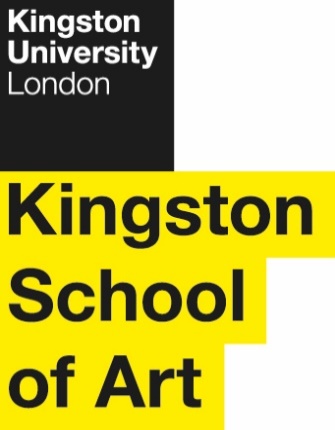 Programme SpecificationTitle of Course: 	PgDip/MA JournalismDate Specification Produced: 	September 2012Date Specification Last Revised: 	July 2022 This Programme Specification is designed for prospective students, current students, academic staff and employers. It provides a concise summary of the main features of the programme and the intended learning outcomes that a typical student might reasonably be expected to achieve and demonstrate if they take full advantage of the learning opportunities that are provided. More detailed information on the teaching, learning and assessment methods, learning outcomes and content of each module can be found in the Course Handbook on Canvas and in individual Module Descriptors.SECTION 1:	GENERAL INFORMATIONSECTION2: THE PROGRAMMEProgramme IntroductionThis course is designed to equip students with the knowledge and skills both to engage critically with issues and debates in the world of journalism and to compete effectively for employment in the journalism industry. It requires students to carry out in-depth research and analysis to a high level on central issues and developments in contemporary journalism, and to test out their ideas and understanding in a variety of settings and contexts. Students are able to develop a range of relevant practical skills, both individually and collectively, and will be assisted in producing portfolios of print and online journalism over the course of their programme, to demonstrate to employers their ability to work across different media platforms. They are also equipped to take the professional examinations of the course’s accrediting body, the National Council for the Training of Journalists (NCTJ) leading to the NCTJ Diploma in Journalism. The Diploma is the UK journalism industry’s most widely recognised qualification and is a requirement for employment on regional and local newspapers as well as being highly regarded by other employers. Students cover the NCTJ syllabus and take the professional exams for their NCTJ Diploma during the year, alongside their Kingston University MA. This means that for a single fee, students gain two highly regarded qualifications.Students can opt either to study for the nine-month postgraduate diploma (PgDip) or for the year-long MA. In both cases, students cover the NCTJ Diploma syllabus and take the exams. MA students take either a dissertation or a practical project in addition to the modules required for the PgDip.The course has been designed to satisfy the journalism industry’s growing demand for employees with postgraduate qualifications in journalism, and the focus of the course is on professional and career development. This emphasis is particularly in evidence in the module Practical journalism now: multimedia skills and employability in which students on both the MA and the PgDip work together to create, design and produce online and print publications as well as undertaking a period on work placement. MA students can also opt for the Practical Journalism Project, which offers them an opportunity to carry out an extended work placement or other relevant journalistic work and produce a substantial portfolio of journalistic work and research as part of a work-based learning project. The scope and design of the course reflect the particular characteristics of the journalism job market. The majority of employment opportunities where journalistic skills can be applied as a substantial part of the job are to be found in print or online. The underlying technology for news creation and distribution is driving greater convergence between print and online journalism and journalists are expected to be able to write and edit both for traditional print media and for the web, as well as using video and audio to produce multimedia packages for the web. Consequently, the PgDip/MA is deliberately focused on those areas where job opportunities and demand are greatest. The course team is made up of staff who are practising journalists as well as academics, with wide experience of newspapers, magazines and online journalism. They combine teaching with their own professional work and scholarly research, enabling them to bring the experience of contemporary journalism into the classroom. At the same time, the degree is enriched by guest lectures and workshops from professionals working in range of sectors and media organisations.The course includes an integrated work placement or placements, which enables students to further develop their professional skills and enhance their employability. From the start of the course, students will begin to work to secure (a) placement(s) suitable for their course and career, supported and advised by the Careers and Employability Services team and the Professional Placement Module Leader. Workshops are provided on CV creation, interview techniques and placement searching, with drop-in sessions to provide additional support. In order to take the Professional Placement module, students need to have arranged a placement, approved by the Course Leader, by the end of their final module (Practical Journalism Project or Dissertation). During the placement students will be supervised (online) by a tutor who, if possible, will visit during the placement. Depending on the location of the placement, meetings might take place face-to-face or via video conferencing platforms. The placement module will make use of the Virtual Learning Environment (VLE) Canvas for communication and dissemination of information between students and staff as well as making online learning materials available. Students will be required to keep a critical diary of the tasks and duties undertaken during their placement, to provide a framework for a reflective essay and work placement report, which is submitted for assessment at the end of the placement. They will also assemble and collate samples of work and evidence of achievement produced during their placement which will also be submitted for assessment. Placement providers will be asked to appraise the students’ work and this feedback will be made available to the student. The placement module will be assessed on a pass/fail basis.This integrated placement(s) provides students with a valuable opportunity to apply and develop their knowledge and skills in a professional working environment, enabling them to deepen their knowledge of the industry, develop their self-confidence, and strengthen their CV. Students undertaking placement activities are in a stronger position to gain the skills and experience which are valued by employers. Aims of the ProgrammeTo equip students with the necessary skills to compete successfully for employment in the journalism industry To develop professional journalism skills in researching, interviewing, writing and editing and in working across print and online media.To build up team working and other skills necessary to working effectively in an editorial roleTo create an informed and critical awareness of the forces and dynamics (social, cultural, political, economic and technological) shaping the industry and the working environment of journalists todayTo enable students to develop an ethically informed and critical awareness of the roles and responsibilities of journalists in contemporary societyTo foster a creative and self-reflective approach to students’ own individual and collective practice as journalistsThe two-year programme with integrated placement(s) also provides students with an opportunity to enhance their professional skills, preparing them for higher levels of employment, further study and lifelong learningThe additional aims of the MA:To develop to an advanced level students’ ability to carry out independent academic researchTo develop to an advanced level students’ ability to reflect critically on their own journalistic practice through work-based learningIntended Learning OutcomesThe programme outcomes are referenced to the QAA Master’s Degree Characteristics (2020).  There is no benchmark statement relating specifically to Journalism and the Quality Assurance Agency has no published plans to produce one in the near future. The design of the course has been informed by the journalism benchmarks set by the National Council for the Training of Journalists. The awards made to students who complete the course or are awarded intermediate qualifications comply fully with the Frameworks for Higher Education Qualifications of UK Degree-Awarding Bodies (2014). All of the procedures associated with the field comply with the QAA Code of Practice for Higher Education. The programme provides opportunities for students to develop and demonstrate knowledge and understanding, skills and other attributes in the following areas. In addition to the programme learning outcomes identified overleaf, the programme of study defined in this programme specification will allow students to develop a range of Key Skills as follows:Entry RequirementsThe minimum entry qualifications for the programme are:A good honours degree (typically 2:1 or above) or equivalent, normally in an essay-writing subject, demonstrating high standards of literacy OREvidence of substantial and demonstrable professional commitment to journalismInternational students and others whose native language is not English must have an academic IELTS score of 6.5 with a minimum score of 7.5 in writing (or equivalent) in the written section of the test. The above will normally be regarded as appropriate admission requirements for the course, though non-standard entrants will always be considered for entry.All certificated and non-certificated learning will require verification. In the case of certificated learning, this will require the presentation of relevant certificates and/or confirmation from the award-giving body. In the case of non-certificated learning, verification will be established in the course of interview, or, where appropriate, through the submission of supporting documentation and evidence. Admissions proceduresThe MA Journalism admissions tutor will normally consider all applications in the first instance. All applicants who fulfil, or are likely to fulfil, the admissions requirements will be invited for an interview with senior members of the teaching team and will be required to demonstrate competence in a news-writing and sub-editing test. The decision regarding offers of places will be made by the admissions tutor after interviewing the applicant. The course leader and admissions tutor will receive administrative support from the postgraduate course administrator.Programme StructureThis programme is offered in full-time, part-time mode and ‘with Professional Placement’, and leads to the award of PgDip/MA Journalism.  Intake is normally in September. E1.	Professional and Statutory Regulatory BodiesNational Council for the Training of Journalists (NCTJ)E2.	Work-based learningWork placements are a requirement of both the PgDip and the MA. Students are required to do at least two weeks’ placement and it is the responsibility of individual students to source and secure such placements. This allows students to reflect on their own personal experience of working in an applied setting, to focus on aspects of this experience that they can clearly relate to theoretical concepts and to evaluate the relationship between theory and practice.Work placement is an integral part of the two-year programme and students will receive support from the award winning Careers and Employability Services team.While it is the responsibility of individual students to secure appropriate placements, the Careers and Employability Services team offers each student support at all stages of the application process, including writing CVs, completing application forms, participating in mock interviews, assessment centre activities and psychometric tests. Sourcing and applying for placement(s) gives students the opportunity to experience a competitive job application process.The experience of the work placement period enables students to apply their learning in the professional work environment, to reflect upon their own personal experience of working in an applied setting, to focus on aspects of this experience that they can clearly relate to their prior learning, and to evaluate the relationships between academic skills and employers’ expectations. Students will be assessed during and at the end of this period, through a portfolio of work, which will be marked as pass/fail. E3.	Outline Programme StructureEach level is made up of four modules each worth 30 credit points. Typically a student must complete 120 credits at each level.  All students will be provided with the University regulations and specific additions that are sometimes required for accreditation by outside bodies (e.g. professional or statutory bodies that confer professional accreditation). Full details of each module will be provided in module descriptors and student module guides. Students on the two-year programme (with integrated placement) must complete all modules except the final ‘capstone project’ module, by the end of TB2, and then work in their placement(s) for a maximum of 12 months. The student should confirm that their placement opportunity is available by the end of May, and the course team will confirm whether this is acceptable within two weeks. Students on placement(s) must complete a portfolio assessment which includes a reflection on how they have applied the skills they have developed during the previous year, within a professional working environment.A comprehensive list of all possible options is provided here. The option list in any given year will be carefully constructed to ensure that the course curriculum is coherent, enabling students to achieve the programme learning outcomes via their chosen selection of modules.*Court reporting is optional for those students choosing the Broadcast Journalism optionStudents exiting the programme with 60 credits are eligible for the award of PgCert in Journalism.Students exiting the programme with 120 credits are eligible for the award of PgDip in Journalism.Principles of Teaching Learning and Assessment This field has been designed to take account of the KU Curriculum Design Principles. Teaching and learning strategies and methods have been designed to introduce students to a range of skills, issues and debates in the journalism industry detailed in the learning outcomes of each module. Typically, early sessions in some modules will use lectures to provide an overview of the material, with seminars allowing students to explore and discuss the elements introduced in the lecture in more detail. Practical workshops in other modules provide hands-on experience of producing work to industry standard, supported with formative feedback by module tutors. Later sessions allow students to build on the foundations of the earlier sessions and develop their own personal interests and strengths. Students are given formative feed-forward on their practical and academic work at regular intervals so that they can improve their writing, wider journalistic practice and understanding of the material in all modules.Assessments are designed to allow students to demonstrate both the practical skills required by employers in the journalism industry and the critical engagement necessary to reflect intellectually on their practice and that of the profession as a whole, and to operate as an effective, adaptable journalist in a fast-changing sector. A range of assessment methods is adopted, including: portfolios of journalistic work; case studies; essays; group and individual presentations; group blogs and one-to-one vivas on performance. This last encourages students to reflect on their overall performance and contribution to team work throughout the year. Assessments are set at regular intervals throughout the year and students have plenty of opportunity to receive formative feedback on their written work and oral presentations as the work is produced in class.At the end of the year, students are able to develop their own research and professional interests through a substantial project, supported by their personal supervisor. They can choose to produce either a dissertation or a practical work-based project, which can be completed as they start their first journalism jobs. They are helped by their supervisor to devise an appropriate programme of research, in conjunction with the student’s personal tutor who has an overall understanding of all students’ strengths and interests.G. Support for Students and their Learning Students are supported by:A Module Leader for each moduleA Course Leader to help students understand the programme structurePersonal Tutors to provide academic and personal supportA placement tutor to give general advice on placementsTechnical support to advise students on IT and the use of softwareA designated Course AdministratorAn induction week at the beginning of each new academic sessionStaff Student Consultative CommitteeVLE/Canvas – a versatile online interactive intranet and learning environment accessible both on and off-siteLinkedIn Learning – an online platform offering self-paced software tutorialsAn Academic Success Centre that provides academic skills support for both UG and PG students Student support facilities that provide advice on issues such as finance, regulations, legal matters, accommodation, international student support etc.A Student Achievement Officer who provides pastoral supportSupport for students with disabilities The Union of Kingston StudentsCareers and Employability ServiceCareers and Employability Services Team – will provide support for students prior to undertaking work placement(s).The journalism department has experience of supporting students from a wide range of professional and educational backgrounds. Many of the students on the MA Journalism course are mature students coming back to study after some years in the workplace and tutors welcome the opportunity of working with such students and building on their professional skills to help them develop a new career path. H. Ensuring and Enhancing the Quality of the CourseThe University has several methods for evaluating and improving the quality and standards of its provision. These include:External ExaminersBoards of Study with student representationAnnual Monitoring and EnhancementPeriodic review undertaken at subject levelStudent evaluation including MEQs (module evaluation questionnaires), Level Surveys and the NSS (National Student Survey) Moderation policiesFeedback from employersNCTJ student council representativeI. Employability Statement The course has been designed to satisfy the requirements of the industry’s main accreditation body, the National Council for the Training of Journalists and is an accredited NCTJ course. Students graduating from this course are therefore well placed to pursue careers in a range of journalism and communications industries. The course provides the skills base necessary for careers in:Local, regional and national newspapers, magazines and broadcastersOnline news operations Communications departments in private sector companiesInformation departments of charities and non-governmental organisationsRelated industries such as publishing, public relations and advertisingAdvocacy and campaigning.Since the MA Journalism course was launched in 2007, the majority of graduates from the course have gone onto jobs in journalism and related industries such as marketing and public relations. In 2018-2019, the latest year for which the department has full figures available, 100% either went straight into jobs in journalism or a related field or into further study at higher education level.Over the past decade, the department has established a substantial network of employer contacts, including local papers such as the Surrey Comet and the Kingston Guardian; national papers and websites such as the Independent and Independent on Sunday; Times Online; the Daily Telegraph; the Financial Times; Daily Express; a wide range of new media companies; campaigning and investigative groups and non-government organisations (NGOs); and public relations (PR) firms. There is also a growing body of Kingston alumni now working in senior positions in the journalism industry, who turn to Kingston first when seeking new employees.The emphasis on the acquisition and consolidation of practical skills on the MA course, as set out in detail in above sections, provides graduates with the ever wider range of skills and knowledge required by employers. The two-year integrated work placement programme is designed to provide students with enhanced opportunities for securing professional employment at the end of their degree, providing skills and experience that employers are looking for in their work force. These are supported by the Careers and Employability Services team, providing drop-in and scheduled events to support students in the preparation of CVs, applications, and preparation for interviews and assessment centres.J. Approved Variants from the Postgraduate RegulationsN/AK. Other sources of information that you may wish to consultFor information about the NCTJ Diploma, visit www.nctj.com Development of Programme Learning Outcomes in ModulesThis map identifies where the field/course learning outcomes are summatively assessed across the modules for this field/course. It provides an aid to academic staff in understanding how individual modules contribute to the field/course aims, a means to help students monitor their own learning, personal and professional development as the field/course progresses and a checklist for quality assurance purposes. Students will be provided with formative assessment opportunities throughout the course to practise and develop their proficiency in the range of assessment methods utilised. Technical AnnexTitle:PgDip/MA JournalismAwarding Institution:Kingston UniversityTeaching Institution:Kingston UniversityLocation:Penrhyn Road campus, Kingston UniversityProgramme Accredited by:National Council for the Training of Journalists (NCTJ)Programme Learning OutcomesProgramme Learning OutcomesProgramme Learning OutcomesProgramme Learning OutcomesProgramme Learning OutcomesProgramme Learning OutcomesKnowledge and UnderstandingOn completion of the course students will have knowledge and understanding of:Intellectual SkillsOn completion of the course students will be able toSubject Practical SkillsOn completion of the course students will be able toA1key features of professional practice in a variety of settings and contexts. B1think strategically to develop new publications and websites for identifiable marketsC1research, interview and use a variety of sources of information to produce original, clear, accurate copy A2the different individual roles in journalism e g: reporters, writers, editors and the impact of the changing shape of the industry on these roles. B2analyse current and future developments in the production and consumption of journalism and the ability to apply that knowledge to their own practice. C2tackle in-depth investigative stories and analyse documentation to probe beneath the surface of a story. A3strategic developments (technological, economic) in print and online markets and how these are shaping the nature of the industry. B3engage critically with wider debates about legal, political and ethical issues and changing relationships between, for example, the media, parliament and the judiciary. C3work with others in an editorial team to choose appropriate content, commission writers and photographers and produce finished print or web pages for public consumption. A4the legal, ethical, political and cultural framework within which journalists operate. B4recognise the strengths and weakness in their own writing and in that of others and use this recognition to inform their professional practice. C4negotiate with employers and network with contacts to identify journalism job opportunities. B5[MA additional learning outcome]: identify a topic worthy of sustained research, carrying out research and completing a dissertation to an advanced academic and professional standardC5[MA additional learning outcome]: apply the significant critical and organisational skills necessary for devising and managing a substantial piece of critical writing B6[MA additional learning outcome]: reflect critically on their own journalistic practice and the current state of the print and online journalism industries in order to complete a work-based learning project .C6[MA additional learning outcome]: organise and undertake a substantial work placement in the journalism industry and reflect on their experience in a purposeful and meaningful way.)C7[MA additional learning outcome]: demonstrate professional skills (including self-presentation, communication, interpersonal/teamwork, research and information literacy, numeracy, time-management and project-planning, management and leadership skills, and ethical practice).Key SkillsKey SkillsKey SkillsKey SkillsKey SkillsKey SkillsKey SkillsSelf-Awareness SkillsCommunication SkillsInterpersonal SkillsResearch and information Literacy SkillsNumeracy SkillsManagement & Leadership SkillsCreativity and Problem Solving SkillsTake responsibility for own learning and plan for and record own personal developmentExpress ideas clearly and unambiguously in writing and the spoken workWork well with others in a group or teamSearch for and select relevant sources of informationCollect data from primary and secondary sources and use appropriate methods to manipulate and analyse this dataDetermine the scope of a task (or project)Apply scientific and other knowledge to analyse and evaluate information and data and to find solutions to problemsRecognise own academic strengths and weaknesses, reflect on performance and progress and respond to feedbackPresent, challenge and defend ideas and results effectively orally and in writingWork flexibly and respond to changeCritically evaluate information and use it appropriatelyPresent and record data in appropriate formatsIdentify resources needed to undertake the task (or project) and to schedule and manage the resourcesWork with complex ideas and justify judgements made through effective use of evidenceOrganise self effectively, agreeing and setting realistic targets, accessing support where appropriate and managing time to achieve targetsActively listen and respond appropriately to ideas of othersDiscuss and debate with others and make concession to reach agreementApply the ethical and legal requirements in both the access and use of informationInterpret and evaluate data to inform and justify argumentsEvidence ability to successfully complete and evaluate a task (or project), revising the plan where necessaryWork effectively with limited supervision in unfamiliar contextsGive, accept and respond to constructive feedbackAccurately cite and reference information sourcesBe aware of issues of selection, accuracy and uncertainty in the collection and analysis of dataMotivate and direct others to enable an effective contribution from all participantsShow sensitivity and respect for diverse values and beliefsUse software and IT technology as appropriateLevel 7 Level 7 Level 7 Level 7 Level 7 Compulsory modulesModule codeCredit ValueLevel Teaching BlockJournalism in context: law, ethics and the industryJO7002307Year longPractical journalism now: multimedia skills and employability JO7016607Year longSpecialisms (one of Journalism Specialism feature writing; broadcast journalismJO6021JO7006JO7015303030677Year longEither [MA only] Dissertation JO7010607May to SeptemberOR [MA only] Practical projectJO7009607May to SeptemberOptional ModuleOptional ModuleOptional ModuleOptional ModuleOptional ModuleProfessional PlacementHU71001207TB3 (YR 1) and TB1 & TB2 (Yr 2)Not for creditNot for creditNot for creditNot for creditNot for creditCourt reporting*JO700507ShorthandJO700407Module CodeJO7002JO7016JO6021JO7006JO7015JO7010JO7009HU7100Knowledge & UnderstandingA1SSSsSSKnowledge & UnderstandingA2SSSSKnowledge & UnderstandingA3SSKnowledge & UnderstandingA4SSSIntellectual SkillsB1SSSIntellectual SkillsB2SSSSIntellectual SkillsB3SSIntellectual SkillsB4SSSSSSSIntellectual SkillsB5SIntellectual SkillsB6SPractical SkillsC1SSSSSPractical SkillsC2SSSPractical SkillsC3SSSSSPractical SkillsC4SSSSPractical SkillsC5SPractical SkillsC6SC7SFinal Award(s):                  PgDip/MA JournalismStudents are able to register for the nine-month PgDip award or the 12-month MA before they start their course, or can decide to switch from one to the other by the end of the first teaching-block.Intermediate Award(s): PgCertMinimum period of registration:1 year full-time, 2 years full-time (with Professional Placement); 2 years part-timeMaximum period of registration: 2 years full-time, 3 years full-time (with Professional Placement); 4 years part-timeFHEQ Level for the Final Award: MastersQAA Subject Benchmark: N/AModes of Delivery: Full-time; Part-time and ‘With Professional Placement’Language of Delivery: EnglishFaculty: Kingston School of ArtSchool: Creative and Cultural IndustriesDepartment:Journalism, Publishing and MediaCourse/Route Code:PFJOU1JOU03 (full-time)PPJOU1JOU02 (part-time)PFJOU1JOU99 (with Professional Placement)